KENDRIYA VIDYALAYA, NO-2,ANGUL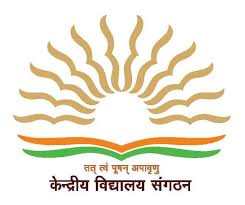 AUTUMN BREAK HOLIDAYS HOME WORK 2023-24CLASS: VSUBJECTHOME WORKENGLISHWrite any two paragraphs from the lesson “ the talkative barber” and frame  your own  questions and answers Refer the dictionary and write 20 meaningsCollect any two articles about wild animalsHINDI१) प्रतिदिन सुलेख लिखो ।२) एक दिन की बादशाहत पाठ पढ़े व नए शब्द लिखें ।३) अपने प्रिय भोजन के बारे में पाँच वाक्य लिखो ।४) आप भविष्य में क्या बनना चाहते हैं, विषय पर पाँच वाक्य लिखें ।MATHSMake a sweet box with a thick paperDraw some pictures on a 1cm grid and 2cm grid by using a graph paperMeasure the length and width of a 10 rupees note and 50 rupees note.EVSMake a list of some state highways and national highways which are familiar to you?Collect the information about street signals.Write the five slogans written on the petrol pump (in Hindi or English). Make the poster.What are energy sources? Write the report on Solar Energy.Collect the news reports published on ‘Fuel’ or ‘Petroleum’. Cut these reports and make the collage from it.Write the different kinds of houses and where they used.